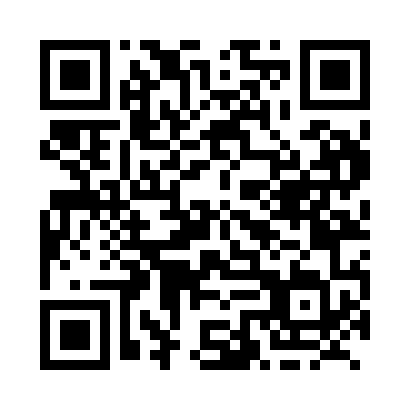 Prayer times for Back Cove, Newfoundland and Labrador, CanadaWed 1 May 2024 - Fri 31 May 2024High Latitude Method: Angle Based RulePrayer Calculation Method: Islamic Society of North AmericaAsar Calculation Method: HanafiPrayer times provided by https://www.salahtimes.comDateDayFajrSunriseDhuhrAsrMaghribIsha1Wed4:025:521:136:198:3510:252Thu4:005:501:136:208:3710:283Fri3:575:491:136:218:3810:304Sat3:555:471:136:228:4010:335Sun3:525:451:136:238:4110:356Mon3:505:441:136:238:4310:377Tue3:475:421:136:248:4410:408Wed3:445:401:136:258:4610:429Thu3:425:391:136:268:4710:4510Fri3:395:371:136:278:4910:4711Sat3:375:361:136:288:5010:5012Sun3:345:341:136:298:5210:5213Mon3:325:331:136:308:5310:5514Tue3:295:311:136:308:5410:5715Wed3:275:301:136:318:5611:0016Thu3:245:291:136:328:5711:0217Fri3:225:271:136:338:5911:0518Sat3:205:261:136:349:0011:0719Sun3:195:251:136:349:0111:0720Mon3:185:241:136:359:0311:0821Tue3:185:231:136:369:0411:0922Wed3:175:211:136:379:0511:0923Thu3:175:201:136:379:0611:1024Fri3:165:191:136:389:0811:1125Sat3:165:181:136:399:0911:1126Sun3:155:171:136:409:1011:1227Mon3:155:161:146:409:1111:1228Tue3:155:151:146:419:1211:1329Wed3:145:151:146:429:1311:1430Thu3:145:141:146:429:1411:1431Fri3:145:131:146:439:1511:15